.32 count intro, start on vocals - No restarts or tags!Section 1:	Cross, Point, Hitch, Cross, Point, Hitch, Cross, SideSection 2:	Point, Unwind ½ r, Step, Lock, Lock Shuffle, Side rock CrossSection 3:	Side rock, Behind, Step ¼ r, Step ½ turn r, ¼ r R to side, BehindSection 4:	Chasse turn ¼ l, Mambo rock, Shuffle ½ turn l, Step ¼ turn lStart over again!Contact: h_w_ore@hotmail.comMy Idiot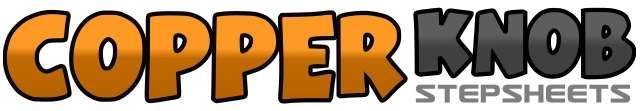 .......Count:32Wall:2Level:Easy Improver.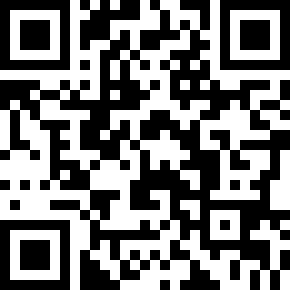 Choreographer:Håkan Westerberg (SWE) - June 2013Håkan Westerberg (SWE) - June 2013Håkan Westerberg (SWE) - June 2013Håkan Westerberg (SWE) - June 2013Håkan Westerberg (SWE) - June 2013.Music:Idiot - Lena Philipsson : (Album: Världen snurrar)Idiot - Lena Philipsson : (Album: Världen snurrar)Idiot - Lena Philipsson : (Album: Världen snurrar)Idiot - Lena Philipsson : (Album: Världen snurrar)Idiot - Lena Philipsson : (Album: Världen snurrar)........1 – 4Right Cross over Left, Point Left to left, Hitch Left, Cross Left over Right5 – 8Point Right to right, Hitch Right, Cross Right over Left, Left to l side1 – 4Point Right behind Left, Unwind ½ right, Step Left fwd, Lock Right behind Left5&6,7&8Lock shuffle fwd using L, R, L, rock R to right, recover to L, cross R over L1 – 4Rock L to left, recover to R, Left behind Right, ¼ turn r step Right fwd5 – 8Step L fwd, ½ turn r onto Right, ¼ turn r Left to left side, Right behind Left1&2, 3&4Left to l side, R tog, ¼ left Left fwd, Rock R fwd, Recover onto L, R step back5&6, 7, 8¼ l step L to left side, R tog, ¼ left step L fwd, step R fwd, ¼ left onto L